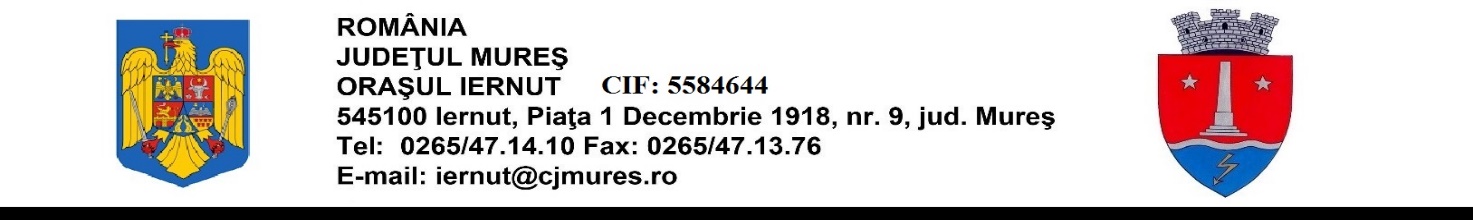 REGULAMENTModul de organizare a păşunatului în/ pe raza orașului Iernut, jud. MureșCAP. I. PRINCIPII GENERALEArt.l. Prevederile prezentului regulament stabilesc drepturile şi obligaţiile deţinătorilor de animale privind regimul de păşunat precum şi reguli de exploatare a pajiştilor şi a păşunilor de pe teritoriul administrativ al orașului Iernut.Art.2. Regulamentul stabileşte obligaţiunile deţinătorilor de animale, persoane fizice şi juridice din orașului Iernut, privind înregistrarea animalelor deţinute în gospodărie la Registrului agricol din cadrul Primăriei, precum şi alte drepturi şi obligaţii legate de deţinerea animalelor.Art.3. Regulamentul este întocmit potrivit următoarelor legi, hotărâri și ordonanțe:Normelor Metodologice pentru aplicarea prevederilor Ordonanţei de urgenta a Guvernului nr. 34/ 2013 privind organizarea, administrarea și exploatarea pajiştilor permanente și pentru modificarea și completarea Legii fondului funciar nr. 18/1991, cu modificările și completările ulterioare,O.U.G. nr. 34/ 2013 privind organizarea, administrarea și exploatarea pajiștilor permanente și pentru modificarea și completarea Legii fondului funciar nr. 18/1991,Legea nr. 44/ 2018 pentru modificarea și completarea Ordonanței de Urgență a Guvernului nr. 34/2013 privind organizarea, administrarea și exploatarea pajiștilor permanente și pentru modificarea și completarea Legii fondului funciar nr. 18/1991,Hotărârea nr. 1064/ 2013 privind aprobarea Normelor metodologice pentru aplicarea prevederilor O.U.G. nr. 34/ 2013 privind organizarea, admninistrarea si exploatarea pajiștilor permanente și pentru modificarea și completarea Legii fondului funciar nr.18/1991,Ordinul nr. 407/ 2051/ 2013 pentru aprobarea contractelor- cadru de concesiune și închiriere a suprafețelor de pajiști aflate în domeniul public/ privat al comunelor, orașelor, respectiv al municipiilor,Ordinul nr. 544/ 2013 privind metodologia de calcul al încărcăturii optime de animale pe hectar de pajiște. O.U.G. nr. 78/ 2019 privind modificarea unor acte normative și stabilirea unor măsuri în domeniul agriculturii, precum și aprobarea unor măsuri fiscal-bugetare; ( amânarea efectuării și implementării amenajamentului pastoral până în anul 2021).Hotărârea  Consiliului Județean Mureș nr.200/ 15.12.2021 privind stabilirea prețurilor medii la produsele  agricole pentru evaluarea în lei a arendei stabilită potrivit legii în cursul anului 2022;În temeiul O.U.G. nr. 57/ 2019 privind Codul administrativ,CAP. II. ORGANIZAREA PĂŞUNATULUIArt.4. Păşunatul se execută sub formă organizată. Păşunatul este admis numai în cirezi şi turme organizate. Orice altă formă de pășunat a animalelor se consideră păşunat clandestin şi contravine prevederilor prezentului regulament.Se va respecta locul de pășunat destinat pe specii de animale așa cum a fost și până la prezentul regulament, cu stabilirea amplasamentului de păşune pe specii de animale pentru fiecare sat în parte.Art.5.Se va întocmi schiţa de amplasament pentru suprafaţa de păşune închiriată, vizată de Primărie,Vor fi admise la pășunat numai animalele înregistrate în RNE, potrivit prevederilor legale,Deţinătorii de animale vor face dovada că nu au datorii faţă de bugetul local.Art.6. Încărcătura de animale pe suprafaţa de păşune va fi de minim 0,3UVM/ ha conform normelor legale.Art.7. Pe tot timpul anului este interzis păşunatul în afara amplasamentului stabilit prin regulamentul de păşunat.Art.8. Sezonul de păşunat începe aproximativ în 23 aprilie pentru pajiştile din zona de deal și câmpie. Încetarea pășunatului se face cu 2-3 săptămâni înainte de apariţia îngheţurilor la sol, în jurul datei de 26 octombrie.Art.9. Este interzis păşunatul pe toată durata anului pe culturile agricole, pe tot teritoriul/ raza orașului Iernut.Art.lO. Proprietarul animalelor răspunde de eventualele pagube produse în urma păşunatului.Art. 11. Este interzisă deplasarea animalelor nesupravegheate la şi dinspre păşune pe drumuri comunale și judeţene. .Art. 12.	Nerespectarea prevederilor prezentului regulament constituie contravenţie şi se sancţionează conform prevederilor O.U.G. nr. 34/ 2013 cu modificările și completările ulterioare.CAP. III. OBLIGAŢIILE DEŢINĂTORILOR DE ANIMALEArt. 13. Deţinătorii de animale, persoane fizice şi persoane juridice cu domiciliul sau reşedinţa / pe raza orașului Iernut , sunt obligaţi:să înregistreze la Registrul agricol efectivele de animale;să actualizeze datele declarate la Registrul agricol în cazul în care s-a schimbat numărul efectivelor de animale;să efectueze păşunatul numai pe terenul închiriat.să nu lase ne supravegheate animalele pe păşune;să achite amenda în cazul în care încalcă prevederile prezentului regulament conform O.U.G.  nr. 34/ 2013 și O.G. nr. 2/ 2001 republicat.Ar. 14: Deţinătorii de animale, persoane fizice şi persoane juridice cu domiciliul sau reşedinţa/ pe raza orașului Iernut, sunt obligaţi:să respecte întocmai prevederile referitoare la sezonul de păşunat şi amplasamentul de păşunat;răspund civil, contravenţional sau penal pentru pagubele produse de animale.răspund solitar pentru pagubele produse de animale din neglijenţa angajaţilor săi;răspund material pentru integritatea şi sănătatea animalelor deţinute conform normelor veterinar- sanitare;pentru buna desfăşurare a păşunatului, responsabilii de turme efectuează lucrări de igienizare pe trupurile de păşune primite în închiriere.este interzisă arderea resturilor vegetale pe păşune, precum și tăierea arboretului cu diametrul mai mare de 12 cm.CAP.IV. OBLIGAŢIILE CONSILIUL LOCALArt. 15. Să predea pe baza de proces-verbal deţinătorilor de animale care vor încheia contractele de închiriere schiţa terenului închiriat cu vecinătăţi a amplasamentului trupului de păşune în cazul în care toate formalităţile şi demersurile corespund prevederilor prezentului Regulament.Art. 16. Să acorde sprijin de specialitate prin compartimentul agricol în evaluarea pagubelor produse de animale,Art.17. Să aplice sancţiuni împotriva celor care nu respectă prevederile prezentului Regulament.CAP. V. DISPOZIŢII FINALE ŞI TRANZITORIIArt.18. Pentru prevenirea păşunatului ilegal se vor efectua controale cu comisii mixte formate din consilierii locali, lucrătorii Postului de Poliție Iernut şi angajaţi al primăriei numiţi prin Dispoziţia primarului.Art.19. Amenzile se fac venit la bugetul local.Art.20. Prezentul Regulament poate fi modificat prin hotărâre al Consiliului Local Iernut.DOCUMENTAŢIE DE ATRIBUIRE DIRECTĂînchiriere pajişti din proprietatea privată a Orașului Iernut, județul Mureș Documentaţia de atribuire cuprinde:Informaţii generale privind proprietarul;Informatii generale privind obiectul închirierii;Condiţii generale ale închirierii;Condiţiile specifice de solicitare în vederea atribuirii directe;Clauze referitoare la încetarea contractului de închiriere;Instrucţiuni privind organizarea şi desfăşurarea procedurii de atribuire directă;Instrucţiuni privind modul de prezentare a dosarului de solicitare pentru atribuire directă pajişti;Dispoziții finale Informaţii generale privind proprietarul:Orașul Iernut, codul fiscal: 5584644adresa: orașul Iernut, jud. Mureș, P-ța 1 Decembrie 1918, nr. 9,tel: 0265/ 471 410; fax: 0265/ 471376,email: iernut@cjmures.roDocumentaţia de atribuire poate fi obținută de la sediul Primăriei Orașului Iernut.Data limită pentru depunerea dosare cu cereri atribuire directă este 28.04.2022Informaţii generale privind obiectul închirierii:Descrierea bunului care urmează să fie închiriat;- terenuri cu categoria de folosinţă “pajişte” , proprietate privată a orașului Iernut , conform Tabelului atașat la prezenta documentaţie de atribuire.Se va atașa prezentei Tabelul cu Extrase de Carte Funciară, parcelele și suprafețele disponibile pentru redistribuire pe fiecare localitate din Unitatea Administrativ- Teritorială/ UAT – IERNUT.Destinaţia bunului ce face obiectul închirierii Închirierea se face pentru menţinerea suprafeţelor, punerea în valoare, folosirea optima a pajiştilor și protecţia mediului, cu asigurarea încărcăturii optime de animale. Condiţii de exploatare a închirierii şi obiectivele de ordin economic, financiar, social şi de mediu, urmărite de către proprietar privind exploatarea eficace a bunului ce face obiectul închirierii: Prin realizarea închirierii pajiştilor proprietate privata a comunei se vor obţine resurse financiare care se fac venit la bugetul local.Creşterea animalelor este o activitate economică importantă și trebuie facilitat accesul acestora la suprafeţele de pajişti disponibile, aflate în domeniul privat al orașului Iernut, în condiţiile în care pentru majoritatea crescătorilor de animale singura sursa de asigurare a hranei pe perioada verii este masa verde obținută de pe pajişti.Utilizatorii de pajişti beneficiază de plăţi unice pe suprafaţă, care le permit executarea lucrărilor şi activităţilor de întreţinere a pajiştilor.3.Condiţii generale ale închirieriiCondiţiile generale ale închirierii sunt prezentate după cum urmează:Regimul bunurilor utilizate de locatar în derularea închirierii.În derularea închirierii, bunul preluat de locatar îl constituie terenurile cu categoria de folosinţă “pajişte”, proprietate privată a orașului Iernut, situate în extravilanul localităţilor componente precum și pe raza orașului Iernut şi care la încetarea din orice cauză a contractului de închiriere vor fi repartizate după cum urmează:bunuri de retur, constând în terenul închiriat care se va reîntoarce în posesia proprietarului liber de orice sarcină;bunuri proprii, constând din bunuri utilizate de locatar pe durata închirierii,care sunt şi rămân în proprietatea acestuia la încetarea contractului de închiriere dacă nu fac obiectul intenţiei proprietarului de a le achiziţiona ca bunuri de preluare.Orice investiţie sau amenajare care este necesara scopului pentru care a fost închiriat terenul, se va realiza numai în baza unei Autorizaţii de Construire însoţită de toate avizele cerute de lege (Ex. Certificat de urbanism, Acord de mediu, Avize de racordare, Aviz PSI, Aviz și acord ape, Acord rețele de telecomunicații etc).Obligaţiile privind protecţia mediului, stabilite conform legislaţiei în vigoare.Toate obligaţiile privind protecţia mediului, stabilite conform legislaţiei în vigoare pe parcursul derulării contractului de închiriere, cad în sarcina locatarului, motiv pentru care acesta va obţine pe cheltuiala sa avize, acorduri şi autorizaţii de funcţionare pe care are obligaţia să le respecte.Nerespectarea acestora atrage după sine sancţionarea şi/ sau aplicarea de către factorii interesaţi de amenzi contravenţionale.Obligativitatea asigurării exploatării în regim de continuitate şi permanenţă.Pe durata contractului de închiriere, chiriaşul are obligativitatea exploatării în regim de continuitate şi permanenţă a terenului închiriat cât şi a bunurilor realizate prin grija acestuia.Interdicţia subînchirierii bunului închiriat /posibilitatea subconcesionării după caz.După atribuirea directă a terenului şi încheierea contractului de închiriere, locatarul nu poate subînchiria terenul, iar în acest sens se va prevedea o clauză în contractul de închiriere.Durata închirierii.Închirierea se face pe o perioadă de 7-10 ani, începând cu data semnării contractului de închiriere, cu respectarea perioadei de pășunat, prevăzută în:- ORDIN ( MARD) Nr. 407/2051 din 31 mai 2013 pentru aprobarea contractelor-cadru de concesiune şi închiriere a suprafeţelor de pajişti aflate în domeniul public/privat al comunelor, oraşelor, respectiv al municipiilor- ORDIN (MARD) Nr. 544 din 21 iunie 2013 privind metodologia de calcul al încărcăturii optime de animale pe hectar de pajişte, precum și în- Hotărârea nr. 1064/ 2013 privind aprobarea Normelor metodologice pentru aplicarea prevederilor OUG nr. 34/ 2013 privind organizarea, admninistrarea si exploatarea pajiștilor permanente și pentru modificarea și completarea Legii fondului funciar nr.18/1991;O.U.G. nr. 78/ 2019 privind modificarea unor acte normative și stabilirea unor măsuri în domeniul agriculturii, precum și aprobarea unor măsuri fiscal-bugetare; Hotărârea  Consiliului Județean Mureș nr. 200 din 15.12.2021 privind stabilirea prețurilor medii la produsele  agricole pentru evaluarea în lei a arendei stabilită potrivit legii în cursul anului 2022;În temeiul O.U.G. nr. 57/ 2019 privind Codul administrativ,  Contractul de închiriere încheiat în aceste condiții poate fi prelungit pentru încă o perioadă, ţinând cont de respectarea clauzelor contractuale, valoarea investiţiilor efectuate de către locatar pe pajişte şi altele asemenea, cu condiţia ca prin prelungire să nu se depăşească termenul maxim de 10 ani prevăzut la art. 9 alin. (2) din Ordonanţa de urgenţă a Guvernului nr, 34/ 2013, aprobată cu modificări şi completări prin Legea nr. 86/2014, cu modificările ulterioare.4. Chiria minimă.Preţul chiriei este conform tabelului anexat.Modalitatea de calcul a chiriei:Prețul este producția de masă verde tone/ ha  (pe fiecare pășune) X preț/ tonă masă verde conform HCJ Mureș nr. 200/ 15.12.2021. (700 lei/ ha/an), 2 366 lei/ 3,38 ha/an.Modalitatea de plată și sancţiunile în caz de întârziere la plata/ neplata chiriei sunt prevăzute în contractul de închiriere încheiat între locator și locatar.Condiţiile speciale impuse de natura bunurilor ce fac obiectul închirierii, sunt:Pentru bunul care face obiectul prezentei documentaţii de atribuire, nu se impun condiţii speciale, acesta nu se află în interiorul unei arii protejate iar pentru terenul respectiv nu sunt condiţii impuse de acordurile şi convenţiile internaţionale la care România este parte.Pentru protecţia mediului şi protecţia muncii nu sunt necesare condiţii speciale, ci numai condiţii impuse de activitatea ce urmează să se desfăşoare în obiectivul de investiţii care se va realiza prin grija locatarului.5.Obiectul închirierii și condiții privind încheierea contractului5.1. Obiectul închirierii îl constituie închirierea pășunilor aflate în domeniul privat al orașului Iernut, situate în zonele prezentate în anexă.5.2. Terenurile sunt libere de sarcini și intră în posesia efectivă a locatarului, odată cu semnarea procesului- verbal de predare - primire.5.3. Atribuirea contractului de închiriere se face numai dacă se îndeplinesc condiţiile de calificare în conformitate cu documentaţia de atribuire,  asigurându-se încărcătura de animale/ ha deţinute în exploataţie de minim 0,3 UVM/ ha. Unitatea Vită Mare (UVM) reprezintă încărcătura sau numărul de animale ce revin la un hectar de păşune. Pentru a calcula încărcătura de animale necesare pe hectar se va proceda astfel: se înmulţeşte numărul de animale care păşunează cu coeficientul de conversie specific, iar produsul se împarte la numărul de hectare utilizate pentru păşunat.5.4 Se vor încheia contracte distincte pentru fiecare lot în parte.TABELUL DE CONVERSIE A ANIMALELOR ÎN UNITĂȚI VITE MARI/ UVM conform Ordinului 544/2013Condiţiile specifice de solicitare, in vederea atribuirii directe :Privind ofertanţii persoane juridice:Să fie agent economic înregistrat la Oficiul Registrului Comerţului din judeţul Mureș;Să nu fie insolvabilă, în stare de faliment sau în lichidare;Să nu aibă restanțe de plată la impozite, taxe locale bugetele locale și alte obligaţii și contribuţii legale la bugetul local;Să aibă sediul social pe teritoriul administrativ al orașului Iernut, (crescători de animale din cadrul colectivităţii locale) și să fie înscris în Registrul agricol al orașului Iernut.Să aibă ca obiecte de activitate înregistrat în Registrul Comerţului la data depunerii ofertei, activitatea - creşterea bovinelor de lapte, creşterea altor bovine, creşterea caprinelor şi ovinelor, precum și Activitati auxiliare pentru creşterea animalelor.Să facă dovada deţinerii unui nr. suficient de animale pentru a asigura încărcătura minima de 0,3 UVM/ ha.Animalele trebuie să fie înregistrate în RNE.Să nu furnizeze date false în documentele de calificare;Privind ofertanţii asociaţii ale proprietarilor de animaleSă fie asociaţie înfiinţată conform O.G. nr. 26/ 2000, înscrisă în registrul asociaţiilor şi fundaţiilor de la Judecătoria Tîrgu Mureș;Să nu aibă restanțe de plata la impozite, taxe locale și alte obligaţii și contribuţii legale la bugetul local;Să aibă sediul social pe teritoriul administrativ al Orașului Iernut, (crescători de animale din cadrul colectivităţii locale) și să fie înscris în Registrul Agricol al orașului Iernut;Să aibă ca scop principal sprijinirea crescătorilor de animale - bovine, ovine, caprine, ecvidee - de pe raza orașului Iernut şi satele aparţinătoare în vederea ridicării nivelului calitativ al creşterii şi îngrijirii acestora.Să facă dovada deţinerii unui nr. suficient de animale pentru a asigura încărcătura minima de 0,3 UVM/ haAnimalele proprietarilor asociaţi trebuie să fie înregistrate în RNE.Asociaţia trebuie sa fie legal constituită cu cel puţin un an înainte de data depunerii cererii pentru atribuirea directă a contractului.Să nu furnizeze date false în documentele de calificare;5.5.3.Privind ofertanţii persoane fizice:Să aibă domiciliul sau reşedinţa pe raza orașului Iernut (crescători de animaledin cadrul colectivităţii locale), membri ai colectivităţii locale; Să nu aibă restanțe de plata la impozite, taxe locale, la bugetul local;Să facă dovada deţinerii unui nr. suficient de animale pentru a asigura încărcătura minima de 0,3 UVM/ ha;Animalele trebuie să fie înregistrate în RNE;Să nu furnizeze date false în documentele de calificare;Să aibă animalele înscrise în Registrul Agricol al orașului Iernut.Clauze referitoare la încetarea contractului de închiriere.Contractul de închiriere încetează în următoarele situaţii:în cazul imposibilităţii obiective a locatarului de a-1 exploata prin neasigurarea încărcăturii minime de animale;păşunatul altor animale decît cele înregistrate în RNE;la expirarea duratei stabilite în contractul de închiriere;în cazul în care interesul naţional sau local o impune, prin denunţarea unilaterală de către locator în baza documentelor oficiale, cu plata unei despăgubiri juste si prealabile în sarcina acestuia, în caz de dezacord fiind competentă instanţa de judecată;în cazul nerespectarii obligaţiilor contractuale de către locatar, prin reziliere de către locator, cu plata unei despăgubiri în sarcina locatarului;în cazul nerespectarii obligaţiilor contractuale de către locator prin reziliere de către locatar, cu plata unei despăgubiri în sarcina locatorului;în cazul imposibilităţii obiective a locatarului de a-1 exploata, prin renunţare, fără plata unei despăgubiri;neplata la termenele stabilite prin contract, a chiriei şi a penalităţilor datorate;în cazul vânzării animalelor de către locatar;schimbarea destinaţiei terenului, folosirea pajiştii în alte scopuri decât cel pentru care a fost închiriat terenul;în cazul în care se constată, de către reprezentanţii consiliului local faptul că pajiştea închiriată nu este folosită;moştenitorii locatarului pot denunţa contractul în termen de 60 de zile de la data la care au luat la cunostiință de moartea locatarului și existența locațiunii, potrivit art. 1820 alin.(2) Cod Civil.l) nepreluarea de către locatar a Pachetelor de agromediu constituite pe terenul atribuit pentru închiriere ( conform anexa 33 APIA), sub sancţiunea rezilierii de drept a contractului.Instrucţiuni privind organizarea şi desfăşurarea procedurii de atribuire directă.Procedura de atribuire directăInițierea procedurii de închiriere a pășunilor prin atribuire directă se face prin publicarea unui anunț pe site-ul Primăriei Orașului Iernut și la avizierul instituției.Procedura de atribuire directă se desfăşoară dacă există cel puţin un solicitant care îndeplineşte condiţiile stabilite în prezenta documentaţie de atribuire.După primirea cererilor, însoțite de documentele solicitate prin anunțul de inițiere a procedurii în perioada anunţată și înscrierea lor în ordinea primirii în registrul '‘Cereri”, acestea vor fi predate comisiei de atribuire, constituită prin prezenta hotărâre și se va desfășura procedura de atribuire, la data fixată.Comisia de atribuire verifică totalitatea documentelor și a datelor cerute în prezenta documentaţie.În cazul în care o cerere nu respecta toate cerinţele sau nu conţine toate documentele solicitate prin prezenta documentaţie, este declarată neconformă și nu va fi luată în considerare la procedura de atribuire directă.Închirierea pajiştilor prin atribuire directă se face cu respectarea dreptului de preferinţă/ preemțiune al asociaţiilor patrimoniale ale membrilor colectivităţii locale, proprietari de animale înscrise în Registrul Agricol al orașului și în RNE.6.6.Asociațiile crescătorilor locali, persoanele juridice cu sediul social pe teritoriul orașului Iernut care solicită închirierea prin atribuire directă, trebuie să fie legal constituite cu cel puţin un an înainte de data depunerii cererii pentru atribuirea directă a contractului de închiriere pajişti.6.7. În situaţia în care există două sau mai multe cereri de atribuire directă pentru aceleaşi pajişti ( bloc fizic/ trup păşune) și solicitanţii nu ajung la un consens în ceea ce priveşte atribuirea directă, comisia de atribuire va proceda la atribuirea terenului în cauză, în favoarea solicitantului ce oferă preţul cel mai mare ( pasul de ofertare peste preţul stabilit este de minim 10 lei/ha/an), sau data înregistrării cererii, în funcție de decizia comisiei.Cererile de atribuire pajişti primite şi înregistrate după termenul limită de primire precizat în anunţul publicitar vor fi excluse de la procedura de atribuire directă şi înapoiate solicitanţilor. 6.9 Comisia de atribuire are dreptul să descalifice orice solicitant care nu îndeplineşte, prin documentele prezentate, condiţiile prevăzute în documentaţia de atribuire.7.Instrucţiuni privind modul de prezentare a dosarului de solicitare pentru atribuire directă pajişti;7.1.Solicitanţii vor depune la Registratura Primăriei orașului Iernut o cerere de atribuire directă a pajiştii cu specificarea expresă a trupului de pajişte ( bloc fizic/ denumire, localizare/ localitate etc) solicitat, a numărului de animale deținut precum a suprafeţei de pajişte solicitată.7.2. Asociaţiile crescătorilor locali, persoanele juridice cu sediul social pe teritoriul orașului Iernut care solicită închirierea prin atribuire directă, prin reprezentantul legal, alături de cerere depun un tabel cu membrii asociaţiei, crescătorii locali de animale având un număr de animale înscrise în RNE care asigură încărcătură minimă de 0,3 UVM/ ha, tabel care va fi certificat printr-un document ( adeverinţă ) din care să reiese că proprietarul de animale din speciile bovine, ovine, caprine și ecvidee pentru care solicita păşune, sunt înscrise în RNE.7.3.În situaţia în care nu este corelaţie între tabelul prezentat și documentul (adeverinţa) din care ca reiese ca proprietarul de animale din speciile bovine, ovine, caprine și ecvidee pentru care solicita păşune, le are înscrise în RNE, comisia va lua în considerare documentul privind înscrierea animalelor în RNE.7.4.Crescătorii de animale din cadrul colectivităţii locale (persoane fizice) , depun personal cerere de atribuire directă a pajiştii, cu specificarea expresă a trupului de pajişte (bloc fizic/ denumire, localizare/ localitate etc) solicitat, a numărului de animale pe care le deţin, precum a suprafeţei de păşune solicitată, cerere însoțită de documente (adeverinţa, etc) din care să reiese ca animalele din speciile bovine, ovine, caprine și ecvidee pentru care solicită păşune, sunt înscrise în RNE.7.5 Documente ce însoțesc cererea:FORMULARE:CERERE / tipizatăDECLARAȚIE/ F1DECLARAȚIE pe propria răspundere/ F2DECLARAȚIE privind respectarea obligațiilor în domeniul protecției mediului/ F3FORMULAR de ofertă financiară/ F4Persoane fizice -act de identitate/ C.I. ( în copie certificată pentru conformitate);- Certificat de atestare fiscală privind plata la zi a taxelor și impozitelor față de bugetul local, valabil la data depunerii cererii în original;-document eliberat/ vizat de DSVSA- Mureș ( adeverinţă) din care să reiese că animalele din speciile bovine, ovine, caprine și ecvidee pentru care solicită pajişti, le are înscrise în RNE;-adeverinţa eliberata de Primăria orașului Iernut din care să rezulte că animalele sunt înscrise la Registrul Agricol al Orașului Iernut, la zi;Persoane juridice -Certificat de inregistrare (CUI -ORC), ( în copie certificată pentru conformitate);-Certificat de inregistrare fiscal de la ANAF, (în copie certificată pentru conformitate);-Certificat constatator emis de ORC Mureș, valabil la data depunerii ofertei, ( în copie certificată pentru conformitate);Certificat de atestare fiscală privind plata la zi a taxelor și impozitelor față de bugetul local, valabil la data depunerii cererii în original;document eliberat/ vizat de DSVSA- Mureș  ( adeverinţă) din care să reiese că animalele din speciile bovine, ovine, caprine și ecvidee pentru care solicită pajişti, le are înscrise în RNE.-adeverinţa eliberată de Primăria Orașului Iernut din care să rezulte că animalele sunt înscrise la Registrul Agricol al Orașului Iernut , la zi.C) Asociaţii înfiinţate conform OG nr. 26/2000: -Certificat de înregistrare fiscală de la ANAF- (în copie certificată pentru conformitate);-Statutul şi actul constitutiv, (în copie certificată pentru conformitate);-Certificat de grefă de la Judecătoria Tîrgu Mureș privind înregistrarea asociaţiei (în copie certificată pentru conformitate);Certificat de atestare fiscală privind plata la zi a taxelor și impozitelor față de bugetul local, valabil la data depunerii cererii în original;- tabel cu membri asociaţiei, crescători locali de animale având un număr de animale înscrise în RNE, care asigură încărcătura minimă de 0,3 UVM/ ha;document eliberat/ vizat de DSVSA- Mureș ( adeverinţă) din care să reiese că proprietarul de animale din speciile bovine, ovine, caprine și ecvidee ( măgari, cai) pentru care solicită pajişti, sunt înscrise în RNE;- adeverinţa eliberată de Primăria Orașului Iernut din care să rezulte că animalele sunt înscrise la Registrul Agricol al Orașului Iernut.8.DISPOZIŢII FINALE		Comisia din cadrul procedurii de atribuire directă a pajiștilor va fi numită prin Dispoziția primarului. Aceasta va fi formată din președinte și 4 membri cu drept de vot plus membri supleanți. 			Pentru rezolvarea aspectelor sau situaţiilor neprevăzute care ar putea sa apară cu ocazia desfăşurării procedurii de atribuire directă, comisia de atribuire directă poate lua decizii în limitele competențelor stabilite şi în conformitate cu reglementările legale în vigoare, decizii care vor fi consemnate în procesul-verbal al şedinţei de atribuire directă și notificate în mod corespunzător solicitanţilor.Contractul de închiriere se va încheia numai după împlinirea termenului de 6 zile lucrătoare de la data comunicării rezultatului atribuirii către toți solicitanţii participanţi.Denumirea instanţei competente în soluţionarea litigiilor apărute.În situația în care una sau mai multe parcele rămân nesolicitate se va relua procedura, fiind valabile documentele prezentate pentru prima ședință de atribuire. Deasemeni, se vor respecta aceleași puncte/ aceeași pași din procedură.Întocmitinsp. Compartiment PatrimoniuAngela MoldovanOrașul IERNUT            Orașul IERNUT, jud. MureșOPERATOR ECONOMIC/PERSOANA FIZICA……………………………..(denumirea / numele)CERERE/ Formular de ofertăCătre Orașul IERNUT,  cod 545100, P-ța 1 Decembrie nr.9,Tel. 0265/ 147 410, fax: 0265/ 174 376,  jud. Mureș, iernut@cjmures.roCa urmare a Anunţului de participare cu nr. 9609/ 29.03.2022, publicat în data de 01.04.2022, privind inițierea procedurii de închiriere prin atribuirea directă a pajiștilor aparținând UAT Iernut, subsemnatul (PJ/PF/Asociatia) ..................................................................... depun documentele solicitate, conform anunțului. Dosarele cuprind următoarele:act de identitate/  C.I.  ( în copie certificată pentru conformitate) / pentru persoane fizice, sauCertificat de înregistrare (CUI -ORC), ( în copie certificată pentru conformitate);Certificat de înregistrare fiscală de la ANAF (în copie certificată pentru conformitate);document eliberat/ vizat de DSVSA- Mureș ( adeverinţă) din care să reiese că animalele din speciile bovine, ovine, caprine și ecvidee ( măgari, cai) pentru care solicită pajişti, le are înscrise în RNE; adeverinţă eliberată de Primăria orașului Iernut din care să rezulte că animalele sunt înscrise la Registrul Agricol al Orașului Iernut, la zi;document eliberat/ vizat de DSVSA- Mureș  ( adeverinţă) din care să reiese că animalele din speciile bovine, ovine, caprine și ecvidee ( măgari și cai)/ pentru care solicită pajişti, le are înscrise în RNE;Statutul şi actul constitutiv, (în copie certificată pentru conformitate)/ pentru asociații;Certificat de grefă de la Judecătoria Tîrgu Mureș privind înregistrarea asociaţiei (în copie certificată pentru conformitate)/ pentru asociații;tabel cu membri asociaţiei, crescători locali de animale având un număr de animale înscrise în RNE, care asigură încărcătura minimă de 0,3 UVM/ ha/ pentru asociații;Certificat de înregistrare fiscală de la ANAF/ pentru asociații;  Avem speranţa că oferta noastră este corespunzătoare și va îndeplini cerinţele.Notă: Se va bifa doar ceea ce conține dosarul, după caz. Data completării:………..Operator economic,(semnătură autorizată)F1OPERATOR ECONOMIC/                                                                        PERSOANA FIZICA____________________(denumirea/ numele)DECLARAŢIE1. Subsemnatul, reprezentant împuternicit al ...........................................................( denumirea ofertantului ), declar pe propria răspundere, sub sancţiunile aplicate faptei de fals în acte publice că la procedura pentru atribuirea contractului de închiriere cu atribuire directă, având ca obiect pajiștile de pe domeniul privat al orașului Iernut la data de ............................( zi/ lună/ an ), organizată de orașul Iernut, particip și depun ofertă:în nume propriu;_ca asociat în cadrul asociaţiei ........................................................................; ( Se bifează opţiunea corespunzătoare )2. Subsemnatul declar că:|_| nu sunt membru al niciunui grup sau reţele de operatori economici;|_| sunt membru în grupul sau reţeaua a cărei listă cu date de recunoaștere o prezint înanexă.( Se bifează opţiunea corespunzătoare )3. Subsemnatul declar că voi informa imediat autoritatea contractantă dacă vor interveni modificări în prezenta declaraţie la orice punct pe parcursul derulării procedurii de atribuire a contractului de închiriere sau, în cazul în care vom fi desemnaţi castigători, pe parcursul derulării contractului de închiriere.4. De asemeni, declar că informaţiile furnizate sunt complete și corecte în fiecare detaliu și înţeleg că autoritatea contractană are dreptul de a solicita, în scopul verificării și confirmării declaraţiilor, situaţiilor și documentelor care însoţesc oferta, orice informaţii suplimentare în scopul verificării datelor din prezenta declaraţie.5. Subsemnatul autorizez prin prezenta orice instituţie, societate comercială, bancă, alte persoane juridice să furnizeze informaţii reprezentanţilor autorizaţi ai Orașului Iernut ( denumirea și adresa autorităţii contractante ) cu privire la orice aspect tehnic și financiar în legătură cu activitatea noastră.Operator economic/ persoană fizicã………………………….(semnătură autorizată )F2Operator economic/Persoana fizica................................(denumirea/ numele)DECLARAȚIEpe propria răspundereCătre  ORAȘ IERNUT cod 545100, P-ța 1 Decembrie nr.9, Tel. 0265/ 147 410, fax: 0265/ 174 376,  jud. Mureș, iernut@cjmures.ro (denumirea autorităţii contractante și adresa completă)Procedura de ÎNCHIRIERE PRIN ATRIBUIRE DIRECTĂ - PAJIȘTINr. invitaţie / Anunţ de participare________________Data limită pentru depunerea ofertei 28.04.2022, ora 9,00I. Subsemnatul/ Subsemnaţii, ..............................., reprezentant/ reprezentanţi legali al/ ai ........................................................întreprindere/ asociere care va participa la procedura de închiriere organizată de Orașul IERNUT, în calitate de autoritate contractantă, cu nr. ............ din data de ................., certific/ certificăm prin prezenta că informaţiile conţinute sunt adevărate și complete din toate punctele de vedere.II. Certific/ Certificăm prin prezenta, în numele ........................, următoarele:1. am citit și am înţeles conţinutul prezentului certificat;2. consimt/ consimţim descalificarea de la procedura de ÎNCHIRIERE PRIN ATRIBUIRE DIRECTĂ – PAJIȘTI, în condiţiile în care cele declarate se dovedesc a fi neadevărate și/ sau incomplete în orice privinţă;3. fiecare semnătură prezentă pe acest document reprezintă persoana desemnată să înainteze oferta de participare, inclusiv în privinţa termenilor conţinuţi de ofertă;4. în sensul prezentului certificat, prin concurent se inţelege oricare persoană fizică sau juridică, alta decat ofertantul în numele căruia formulăm prezentul certificat, care ofertează în cadrul aceleiași proceduri de închiriere sau ar putea oferta, întrunind condiţiile de participare;5. oferta prezentată a fost concepută și formulată în mod independent faţă de oricare concurent, fără a exista consultări, comunicări, înţelegeri sau aranjamente cu aceștia;6. oferta prezentată nu conţine elemente care derivă din înţelegeri între concurenţi în ceea ce privește preţurile/ tarifele, metodele/ formulele de calcul ale acestora, intenţia de a oferta sau nu la respective procedură sau intenţia de a include în respectiva ofertă elemente care, prin natura lor, nu au legătură cu obiectul respectivei proceduri;7. oferta prezentată nu conţine elemente care derivă din inţelegeri între concurenţi în ceea ce priveste calitatea, cantitatea, specificaţii particulare ale produselor sau serviciilor oferite;8. detaliile prezentate în ofertă nu au fost comunicate, direct sau indirect, nici unui concurent înainte de momentul oficial al deschiderii publice, anunţată de locator.III. Sub rezerva sancţiunilor prevăzute de legislaţia în vigoare, declar/ declarăm că cele consemnate în prezentul certificat sunt adevărate și întru totul conforme cu realitatea.Semnătura ofertantului sau a reprezentantului ofertantului .....................................................Numele si prenumele semnatarului ....................................................Capacitate de semnătură .....................................................Detalii despre ofertantNumele ofertantului .....................................................Ţara de resedinţă.....................................................Adresa ....................................................Adresa de corespondență (dacă este diferită) ....................................................Telefon / Fax .............................................. Data ....................................................F3OPERATOR ECONOMIC/PERSOANA FIZICA_____________________(denumirea/ numele)DECLARAŢIEprivind respectarea obligaţiilor în domeniul protecției mediuluiSubsemnatul(a), …………………………………………………reprezentant/ împuternicit al S.C./ Asociație etc. …………………………………………………………….cu sediul în (adresa ofertantului)..........................................................., declar pe propria răspundere, sub sancţiunile aplicate faptei de fals și uz de fals în declaraţii în acte publice, că voi/ vom  respecta legislaţia și normele în vigoare privind protecția mediului.Data completării………………………………(semnătură autorizată si stampilă)F4OPERATOR ECONOMIC/PERSOANA FIZICA__________________(denumirea)FORMULAR DE OFERTĂ FINANCIARĂCătre ORAȘUL IERNUT1. Examinand documentaţia de atribuire, subsemnatul _____________reprezentant legal / împuternicit, al ofertantului _______________________________________(denumirea/ numele ofertantului), ne oferim ca, în conformitate cu prevederile și cerinţele cuprinse în documentaţia mai sus menţionată, să oferim chiria de  a) __________lei/_ha/ an/______ani pentru parcela_________________________  (se va introduce denumirea lotului pentru care se ofertează).b) ________lei/ha/ an/_____ ani pentru parcela____________________________ (se va introduce denumirea lotului pentru care se ofertează).c) ________lei/ha/an ______ani pentru parcela_____________________________ (se va introduce denumirea lotului pentru care se ofertează).2. Ne angajăm ca, în cazul în care oferta noastră este stabilită câștigătoare, după primirea terenului închiriat, să asigurăm prestarea serviciilor în conformitate cu programul de pășunat, potrivit art. 8 din ”Regulament”:Art.8. Sezonul de păşunat începe aproximativ în/ pe 23 aprilie pentru pajiştile din zona de deal și câmpie. Încetarea pășunatului se face cu 2-3 săptămâni înainte de apariţia îngheţurilor la sol, în jurul datei de 26 octombrie.3.Ne angajăm să menţinem această ofertă valabilă pentru o durată de ___________________zile, (durata în litere și cifre), respectiv până la data de ___________________ (ziua/ luna/ anul) și ea va rămane obligatorie pentru noi și poate fi acceptată oricând înainte de expirarea perioadei de valabilitate.4. Până la încheierea și semnarea contractului de închiriere această ofertă, împreună cu comunicarea transmisă de dumneavoastră prin care oferta noastră este stabilită câstigătoare, vor constitui un contract angajant între noi.5. Precizăm că:depunem ofertă alternativă, ale cărei detalii sunt prezentate într-un formular de ofertă separat, marcat în mod clar "alternativă";nu depunem ofertă alternativă.    (Se bifează opţiunea corespunzătoare.)Data întocmirii ....................................Nume, prenume....................................Semnătura ..........................................Funcţie..................................…………Categoria de animaleCoeficientul de conversieCapete/UVMTauri, vaci şi alte bovine de mai mult de 2 ani, ecvidee de mai mult de 6 luni1,01,0Bovine între 6 luni şi 2 ani0,61,6Bovine de mai puţin de 6 luni0,42,5Ovine0,156,6Caprine0,156,6